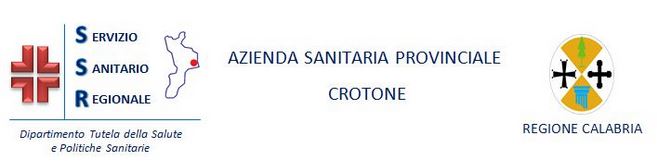 Comitato Consultivo  ZonaleMedici Specialisti Ambulatoriali Interni, Veterinari e altre Professionalità per la Provincia Di CrotoneDOMANDA DI INCLUSIONE NELLA GRADUATORIA: SPECIALISTI AMBULATORIALI INTERNI, VETERINARI E ALTRE PROFESSIONALITA’ (BIOLOGI,CHIMICI,PSICOLOGI) ART. 19 DELL’ACCORDO COLLETTIVO NAZIONALE 31 MARZO 2020 E S.M.I. PER LA DISCIPLINA DEI RAPPORTI CON GLI SPECIALISTI AMBULATORIALI INTERNI, I VETERINARI E LE ALTRE PROFESSIONALITA’ SANITARIE (BIOLOGI,CHIMICI PSICOLOGI) VALEVOLE PER L’ANNO 2024.                            ⎕ Primo inserimento                                                                                            ⎕ Aggiornamento All’Azienda Sanitaria Provinciale di Crotone  c/o Centro Direzionale “il Granaio”Via Mario Nicoletta88900 CROTONE ..l… sottoscritt__.........................…..........................................……, nat_ a.............................................. (prov…......)  il...................................................M__F___Codice Fiscale………................................. Comune di residenza......................................................................................................(prov...........) Indirizzo …........................................................….................................n……...…..Cap..................... telefono....................................................cellulare......................................................... PEC...............................................................................e-mail. chiede di essere incluso nella graduatoria dei: ⎕ medici specialisti - branca di..................................................................................... ⎕ odontoiatri - ⎕  medici veterinari: area....................................................................................................................⎕ biologi⎕ chimici ⎕ professionisti psicologi ⎕ professionisti psicoterapeuti;a valere per l’anno 2024 relativamente all’ambito zonale della Provincia di Crotone, nel cui territorio intende ottenere incarico. A tale fine acclude autocertificazione, relativa ai requisiti ed ai titoli valutabili ai fini della graduatoria Chiede che ogni comunicazione venga inviata consegnata a mano, presso l’ufficio del Comitato Zonale.Data………………………….…….                                  Firma per esteso autografa_____________________________DICHIARAZIONE SOSTITUTIVA DI CERTIFICAZIONE E DI ATTO NOTORIO ai sensi ed agli effetti dell’art. 46 e 47 del D.P.R. 28 dicembre 2000, n. 445, -l- sottoscritt_.........................…...............................................……, nat_ a......................................... (prov…......) il...................................................M__F___Codice Fiscale………................................... Comune di residenza......................................................................................................(prov...........) Indirizzo …........................................................….................................n……...…..Cap..................... consapevole delle responsabilità amministrative e penali conseguenti a dichiarazioni non veritiere, formazione o uso di atti falsi, richiamate dall’art. 76 del D.P.R. 28 dicembre 2000, n. 445 DICHIARA ai sensi ed agli effetti dell’art. 46 e 47 del D.P.R. 28 dicembre 2000, n. 445: − ⎕ di essere cittadino italiano; − ⎕ di essere cittadino di altro Paese appartenente alla UE (specificare).....................................................−⎕ di possedere il diploma di laurea (DL)−⎕ la laurea specialistica (LS) della classe corrispondente in ........................................................................... (medicina e chirurgia - odontoiatria e protesi dentaria - medicina veterinaria - biologia - chimica - psicologia): − diploma di laurea con voto ........../110 ⎕ senza lode ⎕ con lode, conseguito presso l’Università di....................................... ...................... in data.........../........../................;- laurea specialistica/magistrale con voto ........../100 ⎕ senza lode ⎕ con lode conseguita presso l’Università di....................................................... in data.........../........../..........; − di essere abilitato all’esercizio della professione di........................................................... (medico chirurgo – odontoiatra - medico veterinario - biologo - chimico - psicologo) nella sessione....................................... presso l’Università di..........................................................; − di essere iscritto all’Albo professionale dei/degli........................................................... (medici chirurghi - odontoiatri - veterinari - biologi - chimici - psicologi) presso l’Ordine provinciale /regionale di.................................. dal..................................... − di essere in possesso delle seguenti specializzazioni in: ...................................................................................................................................conseguita il......./........../........... presso l’Università di.............................................................. con voto..................⎕ senza lode ⎕ con lode; ...................................................................................................................................conseguita il......./........../........... presso l’Università di.............................................................. con voto..................⎕ senza lode ⎕ con lode;− di non fruire del trattamento per invalidità permanente da parte del fondo di previdenza competente di cui al decreto 15 ottobre 1976 del Ministro del lavoro e della previdenza sociale; − di non fruire di trattamento di quiescenza, come previsto dalla normativa vigente; − di non essere titolare di incarico a tempo indeterminato di specialista ambulatoriale, veterinario o professionista sanitario con massimale orario pari a 38 ore settimanali; − di avere svolto la seguente attività professionale, ai sensi dell’ACN 31 marzo 2018, nella branca specialistica o area professionale, come sostituto, incaricato provvisorio o incaricato a tempo determinato (indicare il servizio svolto dal 2 ottobre 2000 fino al 31 dicembre dell’anno precedente):  di ⎕essere ⎕non essere disponibile per incarichi provvisori, a tempo determinato o per
sostituzioni (*)  Indicare il n. complessivo di ore nel periodo; ( **) Al fine di poter procedere alle eventuali verifiche si raccomanda di indicare correttamente l’Azienda dove si è espletato il servizio e relativo recapito Aziendale.__l__ sottoscritto dichiara altresì: di essere informato, ai sensi e per gli effetti dell’art. 13 del D.Lgs. 30 giugno 2003, n. 196, che i dati personali raccolti saranno trattati, anche con strumenti informatici, esclusivamente nell’ambito del presente procedimento. Di aver letto e compreso quanto stabilito e sancito dall’art. 19 di cui all’ACN 31/03/2020. Data……………...................................……..                                                               Firma autografa e per esteso ______________________________INFORMATIVA: ai sensi dell’art. 13 del D. Lgs. 196/2003 e dell’articolo 13 del Regolamento UE n. 2016/679 Ai sensi dell’art. 13 del D. Lgs. 196/2003 (di seguito “Codice Privacy”) e dell’art. 13 del Regolamento UE n. 2016/679 (di seguito “GDPR 2016/679”), recante disposizioni a tutela delle persone e di altri soggetti rispetto al trattamento dei dati personali, desideriamo informarLa che i dati personali da Lei forniti formeranno oggetto di trattamento nel rispetto della normativa sopra richiamata e degli obblighi di riservatezza cui è tenuta la L’A.S.P. di riferimento.La domanda deve essere sottoscritta e trasmessa unitamente alla copia del documento di
identità controfirmato all’indirizzo di Posta Elettronica Certificata (PEC) : protocollo@pec.asp.crotone.itBranca specialistica                o                                             area professionale* N. ore Totalidalal                 **Presso                                           (indicare l’Azienda/Ente dove si è espletato il servizio) 